附件10：      南昌市城乡居民基本医疗保险生育补助审批表（大学生）附件10：      南昌市城乡居民基本医疗保险生育补助审批表（大学生）附件10：      南昌市城乡居民基本医疗保险生育补助审批表（大学生）附件10：      南昌市城乡居民基本医疗保险生育补助审批表（大学生）附件10：      南昌市城乡居民基本医疗保险生育补助审批表（大学生）附件10：      南昌市城乡居民基本医疗保险生育补助审批表（大学生）附件10：      南昌市城乡居民基本医疗保险生育补助审批表（大学生）附件10：      南昌市城乡居民基本医疗保险生育补助审批表（大学生）附件10：      南昌市城乡居民基本医疗保险生育补助审批表（大学生）附件10：      南昌市城乡居民基本医疗保险生育补助审批表（大学生）单位名称（ 盖章 ）单位编号类  别开户行开户行帐号参保人姓名年  龄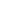 个人编号身份证号联系电话联系地址婚姻状况婚姻状况生育时间住院地本次生育情况本次生育情况本次生育情况（  ）顺产    （  ）剖腹产    （  ）其它：_________（  ）顺产    （  ）剖腹产    （  ）其它：_________（  ）顺产    （  ）剖腹产    （  ）其它：_________生育补助金额人民币人民币   （大写）：           万        仟       佰       拾        元       角       分   （大写）：           万        仟       佰       拾        元       角       分   （大写）：           万        仟       佰       拾        元       角       分   （大写）：           万        仟       佰       拾        元       角       分   （大写）：           万        仟       佰       拾        元       角       分   （大写）：           万        仟       佰       拾        元       角       分   （大写）：           万        仟       佰       拾        元       角       分生育补助金额人民币人民币   （小写）：                                                   元    （小写）：                                                   元    （小写）：                                                   元    （小写）：                                                   元    （小写）：                                                   元    （小写）：                                                   元    （小写）：                                                   元     审    核    意    见：    审    核    意    见：    审    核    意    见：    审    核    意    见：    审    核    意    见：    审    核    意    见：    审    核    意    见：    审    核    意    见：    审    核    意    见：    审    核    意    见：参保单位经办人签字：参保单位经办人签字：     业务科经办人签字：     业务科经办人签字：     业务科经办人签字：      业务科负责人签字：      业务科负责人签字：      业务科负责人签字：     业务科分管处领导签字：     业务科分管处领导签字：       年   月   日       年   月   日         年    月    日         年    月    日         年    月    日          年    月    日          年    月    日          年    月    日                     年    月    日                     年    月    日  说明： 1、本表用于办理参保大学生生育补助审批手续（报销最高限额：单胎顺产1000元，多胎顺产1500元，单胎剖腹产2000元，多胎剖腹产2500元）；  说明： 1、本表用于办理参保大学生生育补助审批手续（报销最高限额：单胎顺产1000元，多胎顺产1500元，单胎剖腹产2000元，多胎剖腹产2500元）；  说明： 1、本表用于办理参保大学生生育补助审批手续（报销最高限额：单胎顺产1000元，多胎顺产1500元，单胎剖腹产2000元，多胎剖腹产2500元）；  说明： 1、本表用于办理参保大学生生育补助审批手续（报销最高限额：单胎顺产1000元，多胎顺产1500元，单胎剖腹产2000元，多胎剖腹产2500元）；  说明： 1、本表用于办理参保大学生生育补助审批手续（报销最高限额：单胎顺产1000元，多胎顺产1500元，单胎剖腹产2000元，多胎剖腹产2500元）；  说明： 1、本表用于办理参保大学生生育补助审批手续（报销最高限额：单胎顺产1000元，多胎顺产1500元，单胎剖腹产2000元，多胎剖腹产2500元）；  说明： 1、本表用于办理参保大学生生育补助审批手续（报销最高限额：单胎顺产1000元，多胎顺产1500元，单胎剖腹产2000元，多胎剖腹产2500元）；  说明： 1、本表用于办理参保大学生生育补助审批手续（报销最高限额：单胎顺产1000元，多胎顺产1500元，单胎剖腹产2000元，多胎剖腹产2500元）；  说明： 1、本表用于办理参保大学生生育补助审批手续（报销最高限额：单胎顺产1000元，多胎顺产1500元，单胎剖腹产2000元，多胎剖腹产2500元）；  说明： 1、本表用于办理参保大学生生育补助审批手续（报销最高限额：单胎顺产1000元，多胎顺产1500元，单胎剖腹产2000元，多胎剖腹产2500元）；         2、类别指大学生；         2、类别指大学生；         2、类别指大学生；         2、类别指大学生；         2、类别指大学生；         2、类别指大学生；         2、类别指大学生；         2、类别指大学生；         2、类别指大学生；         2、类别指大学生；         3、办理时应提供参保人身份证复印件、学生证复印件、住院发票、费用明细汇总、出院小结、计划生育证明（由学校、当地居委会、计生委开具）；         3、办理时应提供参保人身份证复印件、学生证复印件、住院发票、费用明细汇总、出院小结、计划生育证明（由学校、当地居委会、计生委开具）；         3、办理时应提供参保人身份证复印件、学生证复印件、住院发票、费用明细汇总、出院小结、计划生育证明（由学校、当地居委会、计生委开具）；         3、办理时应提供参保人身份证复印件、学生证复印件、住院发票、费用明细汇总、出院小结、计划生育证明（由学校、当地居委会、计生委开具）；         3、办理时应提供参保人身份证复印件、学生证复印件、住院发票、费用明细汇总、出院小结、计划生育证明（由学校、当地居委会、计生委开具）；         3、办理时应提供参保人身份证复印件、学生证复印件、住院发票、费用明细汇总、出院小结、计划生育证明（由学校、当地居委会、计生委开具）；         3、办理时应提供参保人身份证复印件、学生证复印件、住院发票、费用明细汇总、出院小结、计划生育证明（由学校、当地居委会、计生委开具）；         3、办理时应提供参保人身份证复印件、学生证复印件、住院发票、费用明细汇总、出院小结、计划生育证明（由学校、当地居委会、计生委开具）；         3、办理时应提供参保人身份证复印件、学生证复印件、住院发票、费用明细汇总、出院小结、计划生育证明（由学校、当地居委会、计生委开具）；         3、办理时应提供参保人身份证复印件、学生证复印件、住院发票、费用明细汇总、出院小结、计划生育证明（由学校、当地居委会、计生委开具）；         4、本表一式四联，参保单位、参保人、医保业务科、医保财务科各存一联；         4、本表一式四联，参保单位、参保人、医保业务科、医保财务科各存一联；         4、本表一式四联，参保单位、参保人、医保业务科、医保财务科各存一联；         4、本表一式四联，参保单位、参保人、医保业务科、医保财务科各存一联；         4、本表一式四联，参保单位、参保人、医保业务科、医保财务科各存一联；         4、本表一式四联，参保单位、参保人、医保业务科、医保财务科各存一联；         4、本表一式四联，参保单位、参保人、医保业务科、医保财务科各存一联；         4、本表一式四联，参保单位、参保人、医保业务科、医保财务科各存一联；         4、本表一式四联，参保单位、参保人、医保业务科、医保财务科各存一联；         4、本表一式四联，参保单位、参保人、医保业务科、医保财务科各存一联；         5、本表每月25日前报市医保经办部门审批。         5、本表每月25日前报市医保经办部门审批。         5、本表每月25日前报市医保经办部门审批。         5、本表每月25日前报市医保经办部门审批。         5、本表每月25日前报市医保经办部门审批。         5、本表每月25日前报市医保经办部门审批。         5、本表每月25日前报市医保经办部门审批。         5、本表每月25日前报市医保经办部门审批。         5、本表每月25日前报市医保经办部门审批。         5、本表每月25日前报市医保经办部门审批。